Patient/Client & Family Council (PCFC)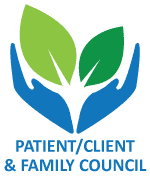 is growing it’s Mental Health and Addictions Servicesand is currently accepting resumes for the position of:Experience & Engagement RepThis is a full time contract position located in Midland/Penetanguishene with occasional travel within the region. As a peer who maintains ongoing wellness, you will be expected to engage with clients/family, understand the broad experiences of mental health/addiction service recipients and as part of a team, proactively seek opportunities to share those experiences to drive system change. Accountabilities include consistent engagement with service users to understand their experiences and challenges within the Mental Health & addiction system and active participation in a variety of forums/meeting to bring forward the voices of clients in order to partner/promote system improvements.To be considered for this position, resumes submitted MUST be accompanied by a cover letter detailing your own lived experience of mental illness and/or addiction and experience with accessing the Mental Health and Addictions system.Responsibilities include:Actively engaging with clients/family members on a consistent and regular basis to build relationships of trust.Maintain a thorough understanding of the mental health & addictions system, services and population in order to consult, gather and understand the client’s perspective and experiencesIdentify and voice systemic issues and actively partner for service improvements in a wide variety of forumsEstablish professional working relationships with service providers and key mental health partnersUnderstand the contractual expectations and goals of the organization as a whole including cross-training and covering other positions/shifts as neededWork in a manner that exemplifies PCFC performance expectations, promote a positive work environment for all and work closely and effectively within the team.Requirements include:Must have personal experience living with mental illness and/or addictions; have accessed services within the system and willing to self disclose as appropriateDemonstrated ability to work effectively and collaboratively with others, interacting in a meaningful and compassionate manner, as part of a positive, solution focused team while adhering to strict confidentiality requirements at all timesSuperior communication and interpersonal skills including expressing thoughts and ideas confidently and in a clear and respectful mannerBe self-directed and work with minimal supervision; be accountable for commitments and actions; maintain regular attendance; manage a large and varied workload.Advanced skills in Microsoft office programs an asset and working knowledge of online meeting platforms A vulnerable population criminal reference check must be submitted and accepted, prior to starting.Deadline for resume: 3rd November 2023For consideration, please submit resume and cover letter to: Helen Bolshaw-Walker (Manager) at hbolshaw-walker@pcfcconnect.org